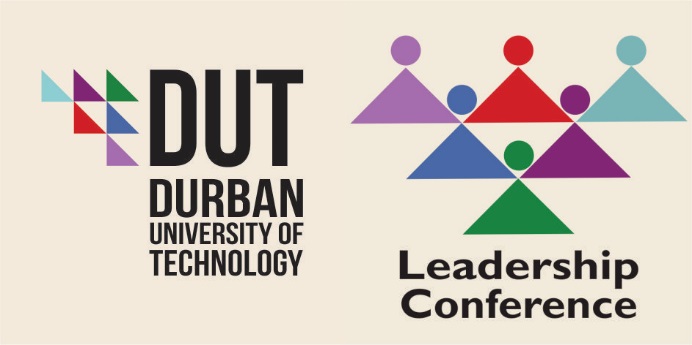 Complexities of Leadership in the 21st Century25 – 26 August 2016International Convention Centre (ICC)DurbanProject Leader: Mrs Manoshni Perumal Complexities of Leadership in the 21st Century25 – 26 August 2016International Convention Centre (ICC)DurbanProject Leader: Mrs Manoshni Perumal Complexities of Leadership in the 21st Century25 – 26 August 2016International Convention Centre (ICC)DurbanProject Leader: Mrs Manoshni Perumal THURSDAY, 25 AUGUST 2016 (DAY 1) (FACILITATOR - DR MARTIN MANDEW)THURSDAY, 25 AUGUST 2016 (DAY 1) (FACILITATOR - DR MARTIN MANDEW)THURSDAY, 25 AUGUST 2016 (DAY 1) (FACILITATOR - DR MARTIN MANDEW)08:00 – 09:00Registration and RefreshmentsRegistration and Refreshments09:00 – 09:15Welcome Dr Jairam Reddy09:15 – 09:30SA National Anthem Natalie Rungan 09:30 – 09:45Introduction of Keynote Speaker Eric Apelgren 09:45 – 10:25Key Note Speaker: Courageous LeadershipAdv. Thuli Madonsela10:25 – 10:40RespondentDr Jairam Reddy10:40 – 11:00Networking and RefreshmentsNetworking and RefreshmentsSESSION 1: CHAIR (DR J VOLMINK)SESSION 1: CHAIR (DR J VOLMINK)SESSION 1: CHAIR (DR J VOLMINK)11:05 – 11:45Ethics of Higher Education in Social Justice (Empathy and the Ethics of Leadership) Prof Pumla - Gobodo Madikizela 11:45 – 12:00Wrap Up/Questions and AnswersDr John Volmink/Prof Pumla - Gobodo MadikizelaSESSION 2: CHAIR (DR R SMITH)SESSION 2: CHAIR (DR R SMITH)SESSION 2: CHAIR (DR R SMITH)12:05 – 12:45Positioning Women for Leadership(How to Survive in a Hyper Masculine Space)Prof Monique Marks12:45 – 13:00Wrap Up/Questions and AnswersDr Rene Smith/Prof Monique Marks13:00 – 14:00LunchLunchPANEL DISCUSSION: GENDER EQUITY IN LEADERSHIP (CHAIR: PROFESSOR T PUCKREE)PANEL DISCUSSION: GENDER EQUITY IN LEADERSHIP (CHAIR: PROFESSOR T PUCKREE)PANEL DISCUSSION: GENDER EQUITY IN LEADERSHIP (CHAIR: PROFESSOR T PUCKREE)14:05 – 15:05‘M’ Generation in Higher Education(Global Challenges and Interdisciplinary Collaboration)Dr Adriana Marais14:05 – 15:05Risk and Resilience: Fear of failureEla Gandhi14:05 – 15:05‘Breaking the Glass Ceiling’(Ability and Leadership is Sexless: On Breaking the Glass Ceiling within the Higher Education Sector)Prof Thenjiwe Meyiwa14:05 – 15:05A Success Story!Lindiwe Rakharebe15:05 – 15:25Wrap Up/Questions and AnswersProf Puckree/PanelSESSION 3: CHAIR (DR M MANDEW)SESSION 3: CHAIR (DR M MANDEW)SESSION 3: CHAIR (DR M MANDEW)15:30 – 16:10Vampires and Zombies: A Typology of Leadership in Higher EducationProf Anthony Collins16:10 – 16:25Wrap Up/Questions and AnswersDr Martin Mandew/Prof Anthony Collins16:25 – 16:30ClosureDr Martin Mandew16:30Networking and RefreshmentsNetworking and RefreshmentsGala Evening (Thursday, 25 August 2016)Entertainment (Combination of Jazz and Comedy)Gala Evening (Thursday, 25 August 2016)Entertainment (Combination of Jazz and Comedy)Gala Evening (Thursday, 25 August 2016)Entertainment (Combination of Jazz and Comedy)18:30 – 23:00WelcomeProf T N Andrew18:30 – 23:00Entertainment Natalie Rungan & Masood BoomgaardFRIDAY, 26 AUGUST 2016 (DAY 2) (FACILITATOR - PROFESSOR T N ANDREW)FRIDAY, 26 AUGUST 2016 (DAY 2) (FACILITATOR - PROFESSOR T N ANDREW)FRIDAY, 26 AUGUST 2016 (DAY 2) (FACILITATOR - PROFESSOR T N ANDREW)08:30 – 09:00Tea/CoffeeTea/Coffee09:00 – 09:05Introduction of Key Note SpeakerProf T N Andrew09:05 – 09:45Key Note Speaker: Complexities in Higher Education and Collaboration between UniversitiesProf Ahmed Bawa09:45 – 10:00Wrap Up/Questions and AnswersDr Volmink /Prof Ahmed BawaSESSION 4: CHAIR (PROFESSOR S SINGH) SESSION 4: CHAIR (PROFESSOR S SINGH) SESSION 4: CHAIR (PROFESSOR S SINGH) 10:05 – 10:45Engaging Transformation in Higher EducationProf Brian Figaji10:45 – 11:00Wrap Up/Questions and AnswersProf Singh/ Prof Brian Figaji11:00 – 11:20Networking and RefreshmentsNetworking and RefreshmentsPANEL DISCUSSION: ENGAGING UNIVERSITIES,COMMUNITIES AND BUSINESSES FOR IMPROVED PARTNERSHIPS (CHAIR: PROFESSOR T N ANDREW)PANEL DISCUSSION: ENGAGING UNIVERSITIES,COMMUNITIES AND BUSINESSES FOR IMPROVED PARTNERSHIPS (CHAIR: PROFESSOR T N ANDREW)PANEL DISCUSSION: ENGAGING UNIVERSITIES,COMMUNITIES AND BUSINESSES FOR IMPROVED PARTNERSHIPS (CHAIR: PROFESSOR T N ANDREW)11:25 – 12:25Community Engagement(A critical examination of the role of tertiary institutions in building resilient communities - challenges and possibilities)Dr Rama Naidu  11:25 – 12:25Community Engagement(The LEADER-ship Complexity of “Community” Engagement in South African Higher Education)Dr Bernadette Johnson11:25 – 12:25University Engagement (Towards Developing Models for Shared Leadership in South African Higher Education Institutions)Prof Sibusiso Moyo11:25 – 12:25Corporate Business Partnership (Partnerships: Universities and Business)Dr Stan Hardman12:25 – 12:45Wrap Up/Questions and AnswersProf Andrew/Panel12:45 – 13:45LunchLunchSESSION 5: CHAIR (PROFESSOR S MOYO)SESSION 5: CHAIR (PROFESSOR S MOYO)SESSION 5: CHAIR (PROFESSOR S MOYO)13:50 – 14:30Innovation for Sustainability within Higher Education Prof Loyiso Nongxa14:30 – 14:45Wrap Up/Questions and AnswersProf Moyo/Prof Loyiso Nongxa14:45 – 15:00Closing Remarks Dr John Volmink